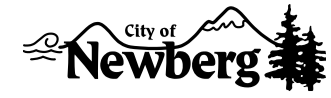 City Council Special SessionOctober 25, 2021 - 6:00 PMHttps://us06web.zoom.us/j/84977512014or join by phone:us: 1 253 215 8782  or 1 346 248 7799  webinar id: 849 7751 20141.	CALL TO ORDER2.	ROLL CALL3.	EXECUTIVE SESSION PURSUANT TO ORS 192.660(2)(H) LEGAL COUNSEL CONCERNING LEGAL RIGHTS AND DUTIES REGARDING CURRENT LITIGATION OR LITIGATION LIKELY TO BE FILED.4.	NEW BUSINESS5.	ADJOURNMENTADA STATEMENTContact the City Recorder’s Office for physical or language accommodations at least 2 business days before the meeting. Call (503) 537-1283 or email cityrecorder@newbergoregon.gov. For TTY services please dial 711.